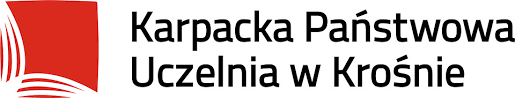 „Dobre kierunki na przyszłość”Tematyka wykładów otwartych dla uczniów szkół średnich w roku akademickim 2022/2023Imię i nazwisko wykładowcyTemat wykładu akademickiegoJęzyk polski, języki obce, pedagogikaJęzyk polski, języki obce, pedagogikaDr hab. Kazimierz Sikora, prof. KPUZa;światy wiejskiego słowaDr hab. Kazimierz Sikora, prof. KPUZmiany w szkolnej i akademickiej etykiecieDr hab. Kazimierz Sikora, prof. KPUO języku stadionowej nienawiściDr hab. Kazimierz Sikora, prof. KPUJak mówić o miłościDr hab. Kazimierz Sikora, prof. KPUAgresja i chamstwo w językuDr hab. Kazimierz Sikora, prof. KPUJak mówili nasi przodkowieDr hab. Kazimierz Sikora, prof. KPUKultura polskiego stołuDr hab. Kazimierz Sikora, prof. KPU„Ogniem i mieczem” – lekcja sarmackiego savoir vivre'uDr Joanna Kułakowska-LisJak skutecznie przekonywać i jak się bronić przed manipulacjąProf. dr hab. Krzysztof PleśniarowiczMediatyzacja XXI wiekuDr Joanna Ziobro-StrzępekCo w kabinie piszczy, czyli jak wygląda praca tłumacza konferencyjnegoDr Joanna Ziobro-StrzępekCzym zajmuje się tłumacz pisemny – fakty i mityDr Joanna Ziobro-StrzępekJak wykorzystać potencjał własnego mózgu i uczyć się skutecznie – porady od tłumacza konferencyjnegoDr Wojciech GruchałaCzym są szklane domy? "Przedwiośnie" Stefana Żeromskiego w ogniu krytykiDr Wojciech GruchałaTolkien, Lewis i Harry Potter - przygoda baśni w świecie marketinguDr Wojciech GruchałaO czym mówi „Przedwiośnie” Żeromskiego – główne motywy i sensy powieściDr Wojciech GruchałaInterpretacja wiersza – jak się za nią zabrać?Dr Wojciech GruchałaWypowiedź argumentacyjna – kurs przyspieszonyDr Agnieszka HabratJak być autonomicznym uczniem, czyli jak ogarnąć naukę angielskiego, aby korzystać z tego przez całe życieDr Agnieszka HabratSekrety szybkiej nauki. Nowoczesne i sprawdzone tricki dla maturzysty (i nie tylko) na przykładzie języka angielskiegoDr Leszek HabratDlaczego Niemcy są takie bogate? O gospodarności Niemców i sytuacji w Europie po 1945 rokuDr Anna Rewiś-ŁętkowskaRola metafor w uczeniu się angielskiegoDr Ewa Newerle-WolskaPodróżny savoir vivre, czyli jak nie popełnić gafy za granicąDr Bogdan WolskiOne language or two languages? British English vs. American EnglishDr Bogdan WolskiNauczyciel, tablica i kreda czy Internet? Nowoczesne technologie w nauce j. angielskiegoProf. dr hab. Kazimierz SzmydKondycja współczesnej szkoły, etos nauczyciela i ucznia (strona edukacji zrównoważonej antropologicznie i instrumentalno-konsumpcyjnej)Dr Janusz BoczarAdresująca moc folkloru w kontekście zjawiska unifikacji kulturowejDr hab. Alicja Ungeheuer-Gołąb, prof. KPUKulturowe konteksty literatury dla dzieci (na przykładzie Alicji w Krainie Czarów Lewisa Carrolla)Dr hab. Alicja Ungeheuer-Gołąb, prof. KPUKsiążka obrazkowaDr Adam PrzybyszZa metą sportową i co dalejDr Małgorzata WójcikKrytyczne spojrzenia na wychowanie 
Dr Małgorzata ŚwidrakMediacje szkolne i rówieśniczeDr Małgorzata ŚwidrakNauczanie w okresie pandemii w klasach 1-3Dr Małgorzata ŚwidrakNeurodydaktyka czyli ćwiczenie mózguZarządzanie, MarketingZarządzanie, MarketingDr hab. Łukasz Furman, prof. KPU, doradca podatkowyPodatki we współczesnym świecie. Czy musimy je płacić? 
Dr Liliana MierzwińskaSpołeczna odpowiedzialność przedsiębiorstw – moda czy koniecznośćDr Paweł WaisSpołeczeństwo pracy – społeczeństwo ryzykaDr Beata Ujda-DyńkaMerchandising firm handlowych – co powinien wiedzieć świadomy konsument (kupujący)Dr inż. Małgorzata GórkaPorozmawiajmy o pieniądzachDr inż. Małgorzata GórkaInnowacyjność we współczesnym świecieDr Piotr LenikLudzie w firmie, czyli proces kadrowyMgr Artur Janas -Jak zarabiać zdalnie powyżej 8 000 miesięcznie, pracując po kilka godzin tygodniowo?-Dlaczego Social Media Menedżer to zawód przyszłości?-Jak zarabiać 1000 zł na godzinę na Facebooku?-35 lat w biurze lub podróżując po świecie - wybór należy do Ciebie-8 godzin w biurze lub 2 godziny w domu - jak Social Media Menedżer zarabia zdalnie?Zdrowie, sport, turystykaZdrowie, sport, turystykaDr Ewa SmoleńJa decyduje czy zachorujeMgr Krystyna KrygowskaAspekty promocji zdrowia w przygotowaniu do ciąży i poroduDr hab. Zbigniew Barabasz, prof. KPUDr hab. Emilian Zadarko, prof. KPUZdrowie i sprawność pod kontroląZachowania prozdrowotne młodzieży czyli dlaczego warto być w ruchuDr hab. Sławomir Drozd, prof. KPUTrening funkcjonalny w teorii i praktyceDr Krzysztof FrączekMotoryczność człowieka, czyli dalej, wyżej, szybciej  Dr Łukasz WojtyczekAktywność fizyczna – najbardziej naturalna forma profilaktyki zdrowotnejDr hab. Piotr Łopatkiewicz, prof. KPUWalory przyrodniczo-krajobrazowe MADERY  wulkanicznej wyspy na Atlantyku, gdzie przez cały rok panuje wiosnaDr hab. Piotr Łopatkiewicz, prof. KPUWejście na KAZBEK  5048 m  n.p.m.  jeden z najwyższych i najpiękniejszych szczytów Kaukazu Dr hab. Piotr Łopatkiewicz, prof. KPUBARCELONA  Antonio GaudiegoDr hab. Piotr Łopatkiewicz, prof. KPUOd stuleci w orbicie intelektualnej i artystycznej Krakowa – szkice z przeszłości KrosnaDr Wojciech KrukarGdzie szum Prutu, Czeremoszu... Współczesne odkrywanie dawnej HuculszczyznyDr Wojciech KrukarW poszukiwaniu głównego źródła Sanu - wyprawa na południowy kraniec Polski do trzech źródeł największego karpackiego dopływu Wisły. A które z nich jest głównym wyciekiem rzeki?Dr Łukasz SzmydCzym jest turystyka, co stanowi jej istotę...Dr Rafał KapicaCzarnobyl wczoraj i dziś. Pomiar promieniowania otoczenia za pomocą dozymetruDr Jacek KraśDlaczego turysta powinien znać prawo?Energetyka, Inżynieria środowiska, Informatyka, Budownictwo, Mechanika i budowa maszynEnergetyka, Inżynieria środowiska, Informatyka, Budownictwo, Mechanika i budowa maszynDr hab. inż. Wiesław Wszołek, prof. KPUSztuczna inteligencja w energetyceDr hab. inż. Wiesław Wszołek, prof. KPUZastosowanie ekranów akustycznych w ochronie przed hałasem drogowymDr hab. inż. Włodzimierz Wójcik, prof. KPURecykling wody i odzysk wody ze ściekówProf. Dr hab. inż. Krzysztof ChmielowskiMałe systemy oczyszczania ścieków na terenach o zabudowie rozproszonejProf. Dr hab. inż. Krzysztof ChmielowskiZagospodarowanie wód opadowych z terenów zurbanizowanychDr inż. Bernadeta RajchelZastosowanie metody georadarowej w lokalizacji infrastruktury podziemnejDr inż. Andrzej StudzińskiCiepły dom" "Skąd się bierze woda w kranie?"Mgr inż. Radosław KrukAutomatyka i krótka historia sterownikówDr hab. inż. Izabela Skrzypczak, prof. KPUDeformacje konstrukcji inżynierskichDr inż. Tomasz PytlowanyDiagnostyka konstrukcji żelbetowychDr inż. Bartłomiej CzadoNowoczesna geotechnika w budownictwieMgr inż. Dariusz LeńBadanie materiałowe w budownictwieDr hab. inż. Tadeusz Wszołek, prof. KPUEkrany akustyczne w zastosowaniu do ograniczenia emisji hałasu drogowegoDr hab. inż. Tadeusz Wszołek, prof. KPUCzynniki wpływające na komfort akustyczny pomieszczeńDr inż. Romuland FejkielMateriały konstrukcyjne i ich właściwościMgr inż. Tomasz KosztyłaAlternatywne napędy elektryczne w pojazdach samochodowychMgr inż. Radosław KrukTechnologia druku 3DMgr inż. Radosław KrukPlatforma CATIA – nowoczesne narzędzie konstruktoraDr inż. Maciej LewandowskiSposoby na oszczędzanie energii cieplnejDr Katarzyna CzupińskaEnergetyka prosumencka w budownictwie rozproszonymMgr inż. Daniel BiałyBezpieczeństwo w sieci (miejsce wykładu KPU w Krośnie lub on-line)Dr Marcin SkubaProgramowanie mobilne (miejsce wykładu KPU w Krośnie lub on-line)Towaroznawstwo, Produkcja i bezpieczeństwo żywności, ZielarstwoTowaroznawstwo, Produkcja i bezpieczeństwo żywności, ZielarstwoDr Jolanta BaranWykorzystanie oceny sensorycznej w ocenie żywnościProf. dr hab. Iwona WawerZioła z bliska i z dalekaProf. dr hab. Iwona WawerCzym solić?Dr hab. Barbara Krzysztofik, prof. KPUNowoczesne przechowalnictwo surowców i produktów żywnościowych i ich wpływ na jakośćDr hab. Barbara Krzysztofik, prof. KPUKontroler jakości – zawód przyszłościDr Dominik WróbelCykle życiowe paprotników jako wyraz adaptacji kolonizacyjnych roślin lądowych.Dr Dominik WróbelPrzemiany ewolucyjne roślin naczyniowych.Dr Dominik WróbelBudowa kwiatów i ich modyfikacje funkcjonalneDr Dominik WróbelObszary Natura 2000 jako skuteczne narzędzie ochrony przyrodyDr inż. Marta PisarekZafałszowania żywności – dawniej i dziśDr inż. Marta PisarekChemiczne zanieczyszczenia żywności Dr inż. Marta PisarekMikrobiologiczne zanieczyszczenia żywności Dr inż. Marta PisarekMikotoksyny współczesnym zagrożeniem żywnościDr inż. Bernadetta BieniaZiemniak jako składnik racjonalnej dietyDr inż. Bernadetta BieniaZioła w ogrodzie przydomowymDr inż. Bernadetta BieniaPrzyprawy z bliska i z dalekaMgr inż. Elżbieta BrągielZakodowana żywność – czytanie etykiet – warsztatyMgr inż. Elżbieta BrągielTajne marketingowe techniki sprzedaży – kupuj świadomie, sprzedaj mądrzeMgr inż. Elżbieta BrągielNapoje izotoniczne – co w sobie kryją, zrób je sam – warsztatDr inż. Magdalena DykielTekstura żywności - kluczowy czynnik decydujący o wyborze produktu przez konsumenta Dr inż. Damian DubisTowaroznawca, czyli najlepszy zawód świata